PYTHAGORAS QUEST 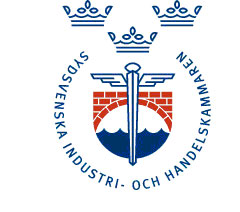 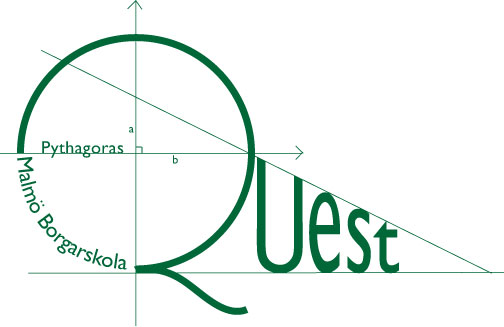 	Matematiktävling för högstadieeleverLÄRARFACIT 2018Endast en bokstav per fråga.Rätt svar ger 1 poäng. Fel, inget eller flera svar på en fråga ger 0 poäng.FRÅGARÄTT
SVAR1B2E3E4D5C6A7B8C9C10C11C12C13C14B15D